Deddf RheolEIDDIO ac ArolYGU gofal Cymdeithasol (CYMru) 2016Unigolion cyfrifolAm beth mae’n sôn?Mae Deddf Rheoleiddio ac Arolygu Gofal Cymdeithasol (Cymru) 2016 yn darparu fframwaith diwygiedig llyfn ar gyfer rheoleiddio ac arolygu gwasanaethau gofal cymdeithasol yng Nghymru. Mae’n ymgorffori amcanion Deddf Gwasanaethau Cymdeithasol a Llesiant (Cymru) 2014 a Deddf Llesiant Cenedlaethau’r Dyfodol (Cymru) 2015.Mae’r Ddeddf yn cael ei chyflwyno i wella ansawdd gofal a chymorth yng Nghymru. Bydd yn gwneud hyn drwy atgyfnerthu diogelu, cynyddu atebolrwydd a rhoi llais cryfach i bobl sy’n defnyddio gwasanaethau gofal a chymorth.Ar bwy fydd hon yn effeithio? Awdurdodau lleol, darparwyr gofal, rheolwyr, staff a phobl sy’n defnyddio’r gwasanaethau rheoledig canlynol: cartrefi gofal, llety diogel, canolfannau preswyl i deuluoedd, mabwysiadu a maethu, lleoliadau ar gyfer oedolion, eiriolaeth a chymorth yn y cartref.Beth fydd yn wahanol? Mae’r Ddeddf yn nodi symud o system rheoleiddio sy’n ffocysu ar gydymffurfio ag isafswm safonau at system ac hinsawdd sy’n ystyried, yn hytrach, yr effaith y mae gwasanaethau gofal a chymorth yn eu cael ar fywydau a llesiant pobl.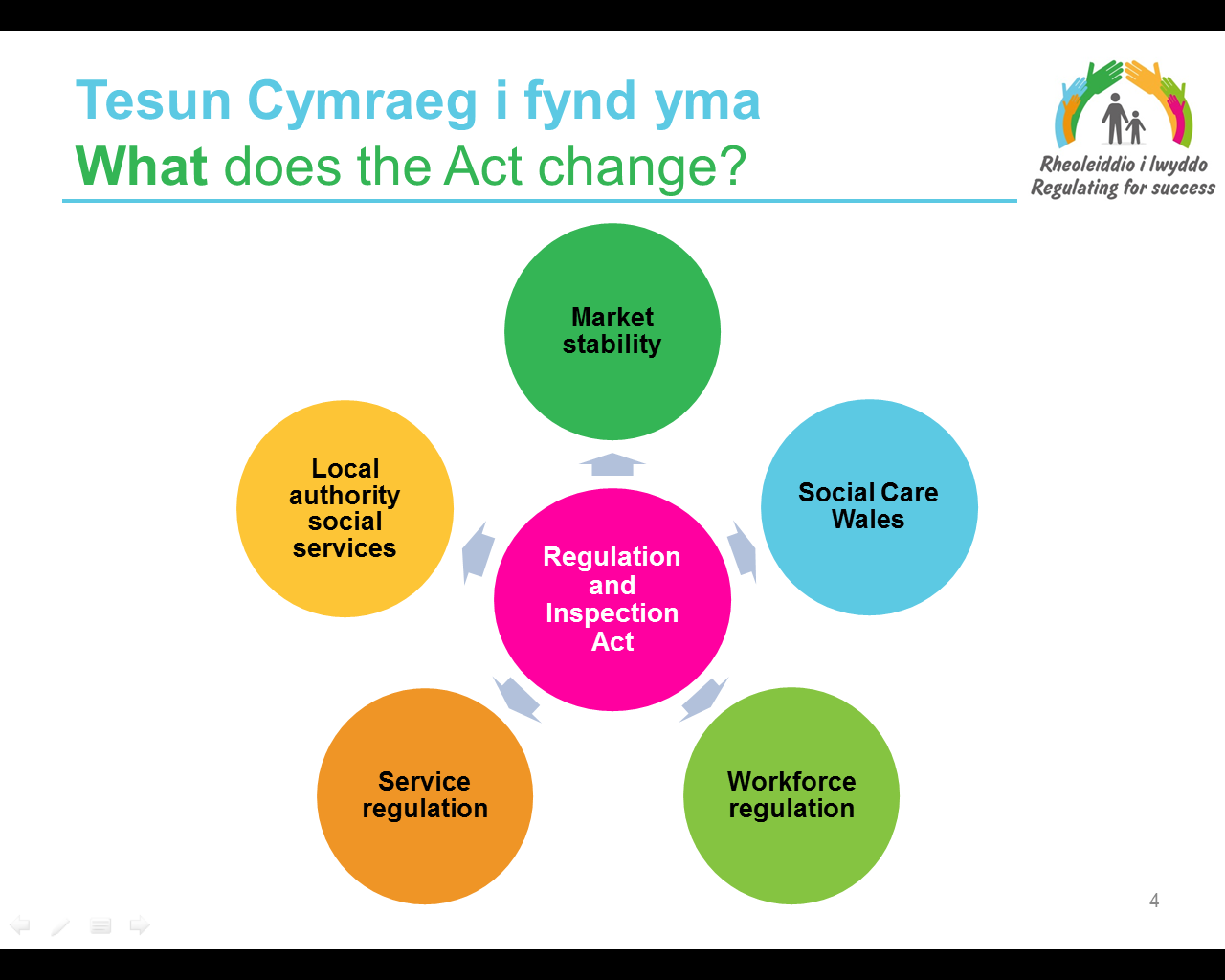 Sut bydd hyn yn effeithio ar unigolion cyfrifol?Mae’r Ddeddf yn ail-gydbwyso atebolrwydd yn y system gofal cymdeithasol, yn symud o’r bobl hynny sydd yn gweithio ar y rheng flaen yn unig er mwyn sicrhau 
bod cyflogwyr, perchnogion cwmnïau a chyfarwyddwyr yn atebol yn ôl y gyfraith. 
O Ebrill 2018 bydd rhaid i ddarparwyr gwasanaeth ddynodi uwch gynrychiolydd – perchennog, partner, aelod o’r bwrdd neu uwch swyddog yr awdurdod lleol – fel ‘unigolyn cyfrifol’ fel rhan o’u cofrestriad.Dydy’r cysyniad o unigolyn cyfrifol (UC/RI) ddim yn un newydd. Fodd bynnag, cyn 
i’r Ddeddf ddod i rym, doedd e ddim yn ofyniad rheoliadol penodol o gofrestriad darparwr gwasanaeth. Bydd rhaid i ddarparwyr ddynodi unigolion cyfrifol yn ôl y ddeddfwriaeth newydd, ond does dim gofyn i unigolion cyfrifol gofrestru gyda Gofal Cymdeithasol Cymru. Bydd rhaid i unigolion cyfrifol ateb gofynion prawf ‘person addas a phriodol’ a chyflawni dyletswyddau statudol yn ôl y rheoliadau. 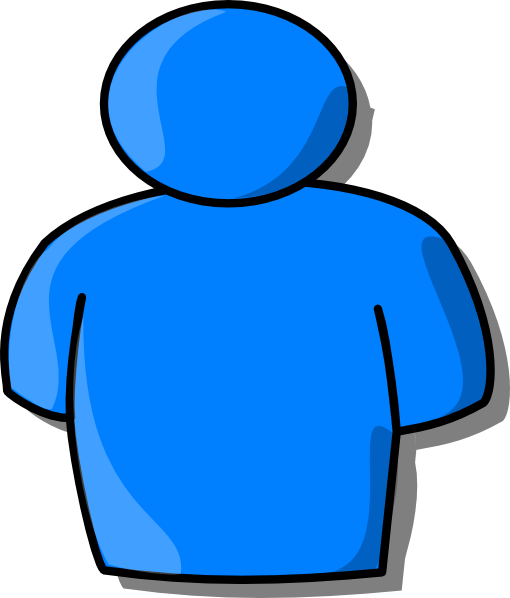 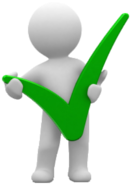 Mae rôl uwch yr UC yn darparu cadwyn glir o atebolrwydd o ystafell y bwrdd i waith 
y rheng flaen. Bydd yr unigolion cyfrifol yn atebol i greu hinsawdd lle gellir mesur effaith y gwasanaeth at lesiant y defnyddiwr.CofiwchNi fydd hyn yn effeithio ar gofrestru gwasanaeth tan Ebrill 2018 a bydd y broses o 
ail-gofrestru yn digwydd yn gyfnodol a bydd ar waith yn llawn erbyn Ebrill 2019. Bydd gweinidogion yn cyhoeddi cyfarwyddyd am sut gall unigolion cyfrifol gydymffurfio â gofynion y rheoliad. Mae rheoliadau yn datgan y dylid trin unigolion cyfrifol fel gweithwyr cymdeithasol yn ôl y Ddeddf. Rhaid i Gofal Cymdeithasol Cymru hybu a chynnal safonau uchel o ymddygiad ac arferion ymhlith gweithwyr gofal cymdeithasol, safonau uchel wrth hyfforddi gweithwyr cymdeithasol a hyder y cyhoedd mewn gweithwyr cymdeithasol gan gynnwys unigolion cyfrifol.  